Press ReleaseReleased April 2022Contacts:	B.K. Froman, Author b.froman@yahoo.comPhone: 503-632-6591		Krista Rolfzen Soukup, Literary PublicistOwner, Blue Cottage Literary Agency		https://bluecottageagency.com  		bluecottageagency@gmail.comHardly Any Shooting Stars LeftBook 2: Heart and Home SeriesBy B.K. Froman“A wonderful read for anyone who enjoys action and memorable characters with larger-than-life personalities. The story unfolds against the background of contemporary life in the American West with an abundance of quirky, modern twists. Filled with humor and heart-breaking insights about loss, love and deep misunderstandings, Froman gives her readers the gift of a fine book. A good story, well told and enhanced with insights about the value of differences. Definitely a keeper.”~Anne Hillerman, New York Times best-selling author of the Leaphorn-Chee-Manuelito mysteries.“I love a good mystery!  When I also learn something new — about 3D printers and drones, in this instance— I know I’m in the hands of a skilled writer.  That’s why I loved B.K. Froman’s Hardly Any Shooting Stars Left. A Northwest setting, unique characters with struggles we can relate to. Add plot twists and turns and refreshing images and you have one fine, fine story I loved.”~Jane Kirkpatrick, NY Times Bestselling author of The Healing of Natalie Curtis.BK Froman has done it again with a shoot-from-the-hip witty mystery. If the Oregon setting isn't inspiring enough, the story offers quirky entendres, murder, mayhem and marvelous characters. Froman's clever writing is always a cut above. This one has 'Award Winner' written all over it.~Anne Schroeder , Award—winning  author of The Caballero’s Son."Hardly Any Shooting Stars Left" melds mystery and technology into a tantalizing whodunit. Lexi Depriest strives to introduce reluctant ranchers to modern technology. When her boyfriend is found murdered at her 3-D print shop, Lexi becomes entangled in a web of intrigue that threatens everyone and everything she loves. ~Candace Simar, Award-winning author of Shelterbelts and the Fort Abercrombie series.Short BIO:B.K. Froman is an award-winning writer, story-teller, radio/TV talent, and university educator. Her nine novels are threaded with wit, tension, and suspense, capturing the quirkiness and camaraderie of small towns. Her humor and clever dialogue touch the heart and mind of the headstrong during times of change. Former president of Women Writing the West organization, her work has received, among other honors, the national LAURA Short Fiction, Arizona Writers Literary Fiction Award, and The WILLA Literary Award.TWO LINER:B.K. Froman is an Oklahoma-born writer, moved to the Northwest, but still enjoying small-town life. Her characters and situations evolve from the headstrong, testy folks she’s known and loved. She writes to help herself and others deal with the changes life brings.About: Hardly Any Shooting Stars Left"Twenty-six-year old Lexi Depriest has always had a sharp wit and little concern about fitting in. She feels surrounded by stupid people, and unfortunately often tells them so. If she could untangle the guilt of selling the family ranch—her father’s life’s work—she’d leave this Oregon valley, but murder gets in her way.
​
Teetering between suspense, drones, 3-D printing, and new technology, Lexi clashes with small town life. But when her only friend is arrested, the fragile trust she’s built within community unravels and her desperate antics spiral into deeper troubles.

It takes a curmudgeon, a Scottish Welder, and a cranky old school secretary to teach her that wisdom comes in many ages and the power of change lies in relationships. Their comical and tense investigations threaten each of them, but will their fool-hardy attempts ultimately be the only chance for Lexi to fit into the place she's always called home?Hardly Any Shooting Stars Left is available locally at Powell’s, and also on Amazon, Barnes & Noble, Kobo, Christian.com, and independent bookstores. (Launch 4/5/2022).Visit her website at barbarakayfroman.com for more information and announcements.JPEG of the book cover				JPEG of the author's photo(below)						(below)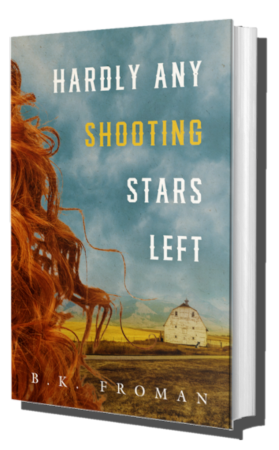 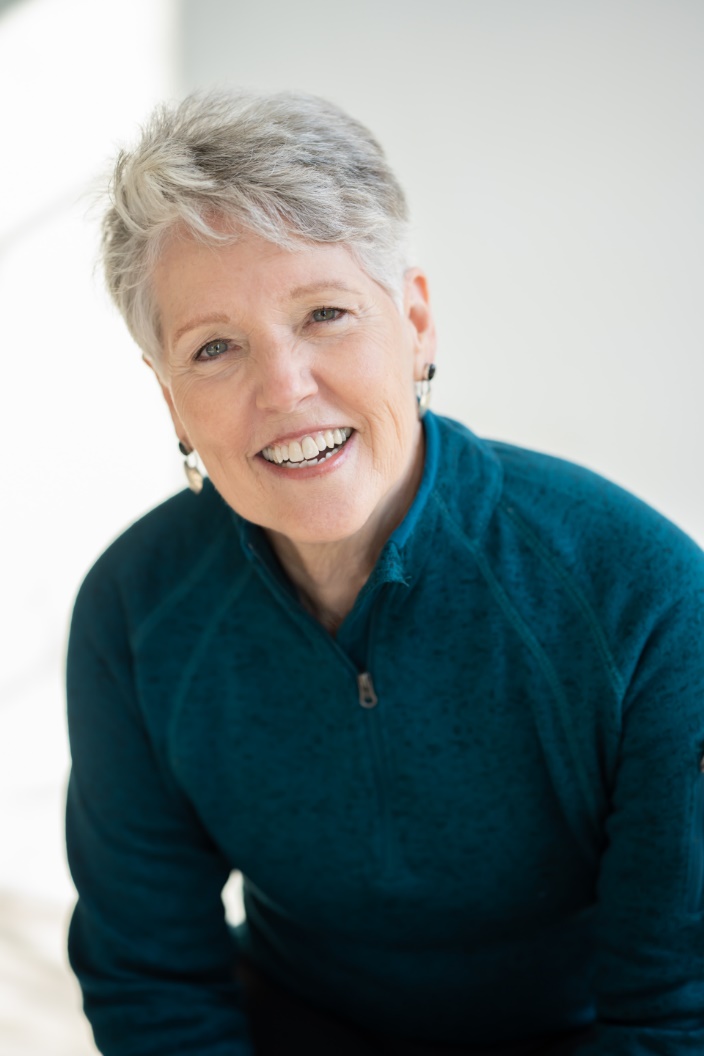 